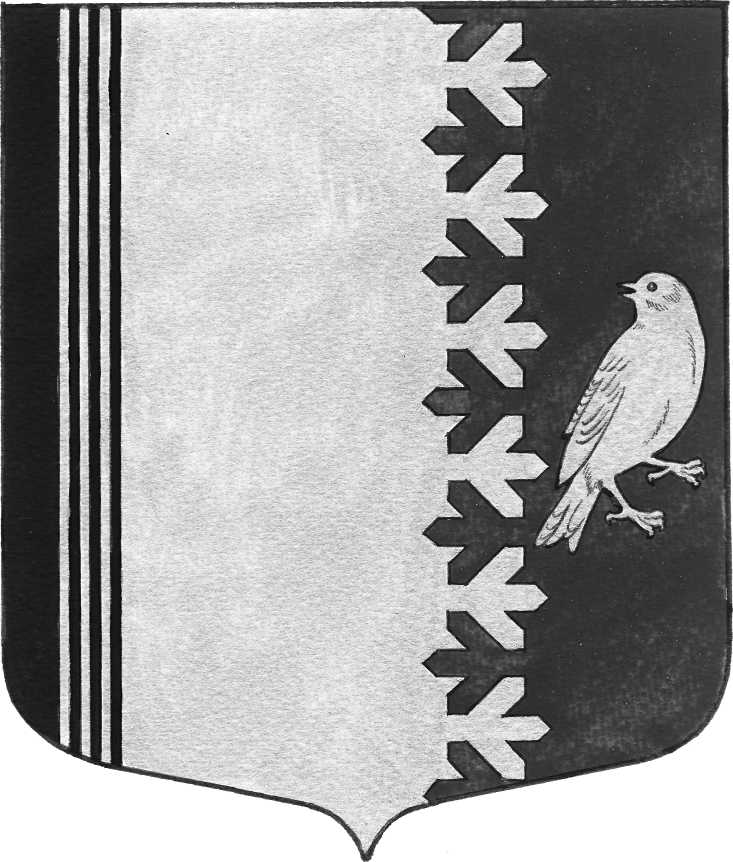 АДМИНИСТРАЦИЯ   МУНИЦИПАЛЬНОГО  ОБРАЗОВАНИЯШУМСКОЕ  СЕЛЬСКОЕ ПОСЕЛЕНИЕКИРОВСКОГО МУНИЦИПАЛЬНОГО  РАЙОНАЛЕНИНГРАДСКОЙ  ОБЛАСТИ                 П О С Т А Н О В Л Е Н И Еот 20 июня 2018 года № 110О внесении изменений в постановление администрации МО Шумское сельское поселение Кировского муниципального района Ленинградской области от 26.04.2018 № 70 «Об утверждении плана нормотворческой деятельности администрации муниципального образования Шумское сельское поселение  Кировского муниципального района Ленинградской области на второе полугодие 2018 года»На основании Федерального закона от 06 октября 2003 года № 131-ФЗ «Об общих принципах организации местного самоуправления в Российской Федерации», п о с т а н о в л я е т:1.Внести в план нормотворческой деятельности администрации МО Шумское сельское поселение Кировского муниципального района Ленинградской области следующие изменения: 1.1.дополнить пункты плана следующего содержания:2. Настоящее постановление подлежит размещению на официальном сайте администрации шумское.рф.3. Контроль за выполнением настоящего постановления возложить на заместителя главы администрации.Глава администрации                                                                         В.Л. УльяновРазослано: дело, прокуратура КМР№№ппНаименование проектаправового актаСроки выполненияОтветственные за исполнение6Муниципальная услуга «Приём заявлений от граждан (семей) о включении их в состав участников мероприятий подпрограммы «Жильё для молодёжи»июльЗаместитель главы администрации7Муниципальная услуга «Прием заявлений от граждан о включении их в состав участников мероприятий подпрограммы «Поддержка граждан, нуждающихся в улучшении жилищных условий, на основе принципов ипотечного кредитования в Ленинградской области»июльЗаместитель главы администрации8Муниципальная услуга «Прием заявлений от молодых семей о включении их в состав участников мероприятий подпрограммы «Обеспечение Жильем молодых семей» федеральной целевой программы  «Жилище» на 2015-2020 годы»июльЗаместитель главы администрации9Прием заявлений от граждан (семей) о включении их в состав участников мероприятий федеральной целевой программы «Устойчивое развитие сельских территорий на 2014-2017 годы и период до 2020 года» и подпрограммы «Устойчивое развитие сельских территорий Ленинградской области на 2014-2017 годы и период до 2020 года»июльЗаместитель главы администрации10Постановление « Об утверждении порядка формирования, утверждения и ведения планов закупок для обеспечения муниципальных нужд»июльВедущий специалист11Постановление « Об утверждении правил нормирования в сфере закупок товаров, работ, услуг для обеспечения муниципальных нужд»июльВедущий специалист